CLUB : 	n° :	Nom et Prénom du responsable :	Adresse : 	Téléphone :	COMITE DEPARTEMENTAL
DES SOCIETES DE TIR DE L’OISE

ENGAGEMENTS
A LA COUPE DE L’OISE POSTAL D’ETE 25-

Saison : 2019 - 2020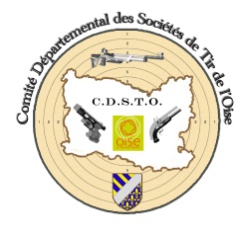 TireurNom et PrénomN° de licenceCODE FFTIRDiscipline
P25PCPist. Libre60 bc3X20HunterCatégorieEngagement

GRATUITPoints entiersEffectuésTéléphone
du
Tireur123456789101112